Univerzitet Donja Gorica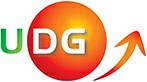 Fakultet za kulturu i turizam                                                                                                            Predmet: Introduction to Cost Control16/003	Aneta Katurić16/006	Filip Maraš16/007	Kristian Belada16/010	Teodora Bukilić16/012	Andrijana Petrušić16/013	Alen Redžematović16/014	Milutin Jauković16/017	Vuk Radetić16/022	Marija Krkeljić16/025	Filip Vuković16/026	Ivana Tomašević16/027	Jelena Nikolić16/030	Petar Radulović16/032	Ajete Halili16/033	Emina Ljuković16/039	Ivona Kontić16/040	Valentina Ujkić16/044	Eldijana Lukić16/045	Ksenija Đurović16/046	Stefan Vuković16/053	Tamara Pejović16/072	Aldin Resulbegoviq16/079	Nevena Vulanović17/001	Vera Pavković17/002	Darja Jovanović17/003	Stefan Rešetar17/004	Marija Bešović17/005	Anika Ilić17/015	Vuk Zeković17/018	Nora Sekulić17/019	Anastasija Perućica17/023	Slađana Noković17/025	Vuk Krunić17/026	Ivana Bušković17/030	Ivana Keković17/032	Marko Grbović17/034	Sanja Pekić17/036	Dušan Kavaja17/052	Đorđe Smolović